                                 EVALUATION1 - Match and choose the correct habitats.River Rocks Freshwater puddle Soil Estuary Forest    Saltwater puddle  Desert                                                                                                                                                                                                            2 – Match the words below under the correct picture.Seagull		Spider		Worm		Moss		Lettuce		EagleRabbit		Oak		Seal		Fly		Mouse		Mole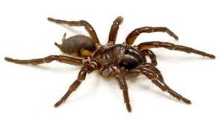 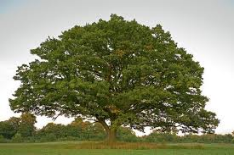 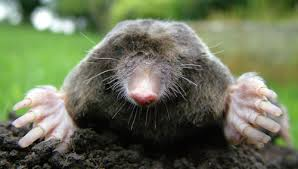 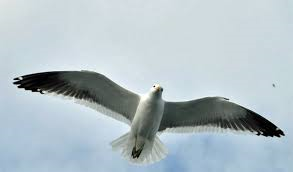 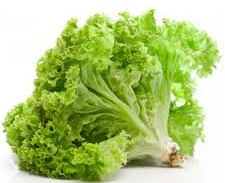 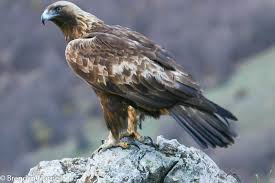 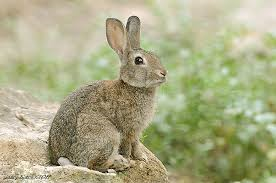 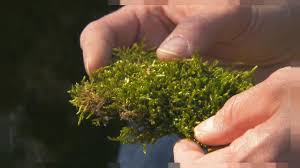 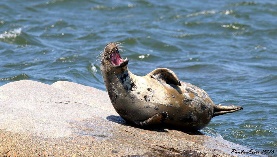 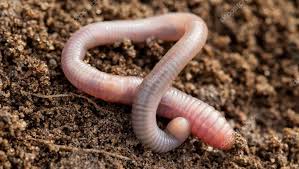 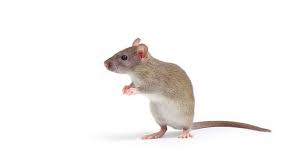 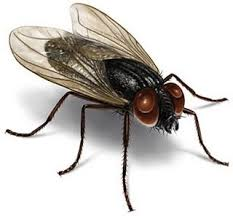 NAME: _______________________________________________________________________N.º _____   Class: _______